PERSONAL INFORMATION Damir Borković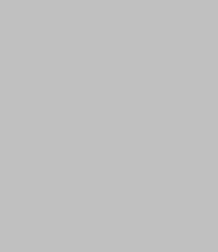 Laboratory for measurement of low-level radioactivity, Department of Experimental Physics, Ruđer Bošković Institute, Bijenička 54, 10000 Zagreb, Croatia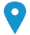  +385 1 4571271     +385 (0) 91 533 9220      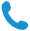 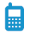  damir.borkovic@irb.hr 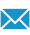  http://www.irb.hr/Ljudi/Damir-Borkovic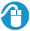 Sex Male | Date of birth 17/02/1983 | Nationality CroatianWorking experience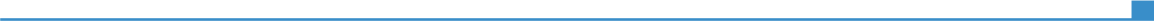 2.6.2014 - todayExpert associate2.6.2014 - todayRuđer Bošković  Institute, Zagreb, Division of Experimental Physics2.6.2014 - todayWorking with various techniques in 14C dating method, involvement in broad spectrum of laboratory activities: preparing samples, graphitization line, scintillator counter, numerical, statistical and graphical processing of data, informatics assignments
Webmaster of internet pages of Croatian Radiation Protection AssociationEDUCATION AND TRAINING2016 - todayPh.D.student, natural sciences, physics2016 - todayFaculty of Sciences - Physics, University of Zagreb, ZagrebFaculty of Sciences - Physics, University of Zagreb, Zagreb2016 - todayEnrolled PhD study, Elementary Particle PhysicsEnrolled PhD study, Elementary Particle Physics2013Master of Physics, mag.phys2013Faculty of Sciences - Physics, University of Zagreb, ZagrebFaculty of Sciences - Physics, University of Zagreb, Zagreb2013Thesis: Equations of cosmic fluids and asymptotic expansion of the universe
Mentor: dr.sc. Hrvoje ŠtefančićThesis: Equations of cosmic fluids and asymptotic expansion of the universe
Mentor: dr.sc. Hrvoje Štefančić2004Engineer in IT Technologies 2004Polytechnicum Zagrabiense Polytechnicum Zagrabiense 2004Thesis: Application of cryptography in payment with electronic money
Mentor: Prof.dr.sc. Željka PožgajThesis: Application of cryptography in payment with electronic money
Mentor: Prof.dr.sc. Željka PožgajSkills and competencesLanguageCroatianCroatianCroatianCroatianCroatianForeign languagesUNDERSTANDINGUNDERSTANDINGSPEAKINGSPEAKINGWRITING  Foreign languagesListeningReadingOral interactionOral productionEnglishC2C2B2C1C1Communication skillsExperience gathered in the laboratory and cooperation with other groups in multidisciplinary area
Organizational and leading skillsDeputy of representative of quality in the Laboratory for Low-level RadioactivitiesDigital competencesSELF-ASSESSMENTSELF-ASSESSMENTSELF-ASSESSMENTSELF-ASSESSMENTSELF-ASSESSMENTDigital competencesInformation processingCommunicationContent creationSafetyProblem solvingProficient userProficient userProficient userProficient userProficient userKnowledge of programing languages: Wolfram Mathematica, C++, Fortran, MS Visual Basic, HTML, SQLPrograms: ORIGIN, Photoshop, CorelKnowledge of programing languages: Wolfram Mathematica, C++, Fortran, MS Visual Basic, HTML, SQLPrograms: ORIGIN, Photoshop, CorelKnowledge of programing languages: Wolfram Mathematica, C++, Fortran, MS Visual Basic, HTML, SQLPrograms: ORIGIN, Photoshop, CorelKnowledge of programing languages: Wolfram Mathematica, C++, Fortran, MS Visual Basic, HTML, SQLPrograms: ORIGIN, Photoshop, CorelKnowledge of programing languages: Wolfram Mathematica, C++, Fortran, MS Visual Basic, HTML, SQLPrograms: ORIGIN, Photoshop, CorelDriving licenceBADDITIONAL INFORMATIONMembershipsConferencesCroatian Radiation Protection AssociationThe Tenth Symposium of the Croatian Radiation Protection Association, Šibenik, 2015ESIR Isotope Workshop XIII, Zadar, 2015 – Member of Organizing Committee